คำสั่งสำนัก............../สำนักงาน.............../สำนักงานเขต................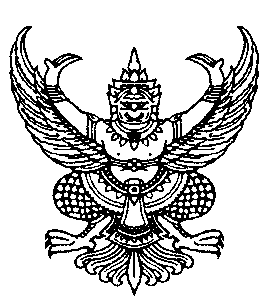 ที่          /2561เรื่อง  แต่งตั้งคณะกรรมการคัดเลือกเพื่อปรับระดับชั้นงานของตำแหน่งลูกจ้างประจำสังกัดกรุงเทพมหานคร  		ด้วยกรุงเทพมหานครได้มีคำสั่งกรุงเทพมหานคร ที่ 2447/2560 ลงวันที่ 3 สิงหาคม พ.ศ.  2560 กำหนดหลักเกณฑ์และวิธีการคัดเลือกเพื่อปรับระดับชั้นงานของลูกจ้างประจำสังกัดกรุงเทพมหานคร  		เพื่อให้การดำเนินการปรับระดับชั้นงานของลูกจ้างประจำสังกัดกรุงเทพมหานคร เป็นไปด้วยความเรียบร้อย ถูกต้องตามหลักเกณฑ์และวิธีการดังกล่าว จึงแต่งตั้งคณะกรรมการคัดเลือกเพื่อปรับระดับชั้นงานของตำแหน่งลูกจ้างประจำสังกัดกรุงเทพมหานคร ดังนี้ 1. คณะกรรมการดำเนินการสอบข้อเขียน		    คณะที่ 1 ตำแหน่ง..................................................เพื่อปรับระดับชั้นงานเป็นระดับ........		        1. ............................................................................     	          ประธานกรรมการ                             ตำแหน่ง.............................................................		        สังกัด.................................................................    2. ............................................................................     	          กรรมการ                             ตำแหน่ง.............................................................		        สังกัด.................................................................		    3. ............................................................................     	          กรรมการ                             ตำแหน่ง.............................................................		        สังกัด.................................................................    4. ............................................................................     	          เลขานุการ                             ตำแหน่ง.............................................................		        สังกัด.................................................................    คณะที่ 2 ตำแหน่ง..................................................เพื่อปรับระดับชั้นงานเป็นระดับ........		        1. ............................................................................     	          ประธานกรรมการ                             ตำแหน่ง.............................................................		        สังกัด.................................................................    2. ............................................................................     	          กรรมการ                             ตำแหน่ง.............................................................		        สังกัด................................................................. - 2 -		    3. ............................................................................     	          กรรมการ                             ตำแหน่ง.............................................................		        สังกัด.................................................................    4. ............................................................................     	          เลขานุการ                             ตำแหน่ง.............................................................		        สังกัด.................................................................2. คณะกรรมการดำเนินการสอบสัมภาษณ์		    คณะที่ 1 ตำแหน่ง..................................................เพื่อปรับระดับชั้นงานเป็นระดับ........		        1. ............................................................................     	          ประธานกรรมการ                             ตำแหน่ง.............................................................		        สังกัด.................................................................    2. ............................................................................     	          กรรมการ                             ตำแหน่ง.............................................................		        สังกัด.................................................................		    3. ............................................................................     	          กรรมการ                             ตำแหน่ง.............................................................		        สังกัด.................................................................    4. ............................................................................     	          เลขานุการ                             ตำแหน่ง.............................................................		        สังกัด.................................................................    คณะที่ 2 ตำแหน่ง..................................................เพื่อปรับระดับชั้นงานเป็นระดับ........		        1. ............................................................................     	          ประธานกรรมการ                             ตำแหน่ง.............................................................		        สังกัด.................................................................    2. ............................................................................     	          กรรมการ                             ตำแหน่ง.............................................................		        สังกัด.................................................................  		    3. ............................................................................     	          กรรมการ                             ตำแหน่ง.............................................................		        สังกัด.................................................................    4. ............................................................................     	          เลขานุการ                             ตำแหน่ง.............................................................		        สังกัด................................................................. - 3 -3. คณะกรรมการดำเนินการทดสอบการปฏิบัติ ตำแหน่งพนักงานพิมพ์ ทุกระดับ		        1. ............................................................................     	          ประธานกรรมการ                             ตำแหน่ง.............................................................		        สังกัด.................................................................    2. ............................................................................     	          กรรมการ                             ตำแหน่ง.............................................................		        สังกัด.................................................................		    3. ............................................................................     	          กรรมการ                             ตำแหน่ง.............................................................		        สังกัด.................................................................    4. ............................................................................     	          เลขานุการ                             ตำแหน่ง.............................................................		        สังกัด.................................................................		4. คณะกรรมการมีหน้าที่ ดังนี้		    4.1 กำหนดวัน เวลา สถานที่สอบคัดเลือกและระเบียบเกี่ยวกับการสอบได้เท่าที่จำเป็นและไม่ขัดต่อวิธีการสอบนี้ และให้ประกาศก่อนวันสอบไม่น้อยกว่า 5 วันทำการ		    4.2 ดำเนินการทดสอบความรู้ความสามารถโดยใช้หลักเกณฑ์และวิธีการคัดเลือกตามคำสั่งกรุงเทพมหานคร ที่ 2447/2560 ลงวันที่ 3 สิงหาคม พ.ศ. 2560 		    4.3 เมื่อการสอบคัดเลือกเสร็จเรียบร้อยแล้ว ให้คณะกรรมการรายงานต่อหน่วยงานและประกาศรายชื่อผู้สอบคัดเลือกได้ ทั้งนี้ ตั้งแต่บัดนี้เป็นต้นไป					สั่ง ณ วันที่.........................................พ.ศ................							.......................................							(.....................................)							     หัวหน้าหน่วยงาน